INDIA Y NEPAL13D/12N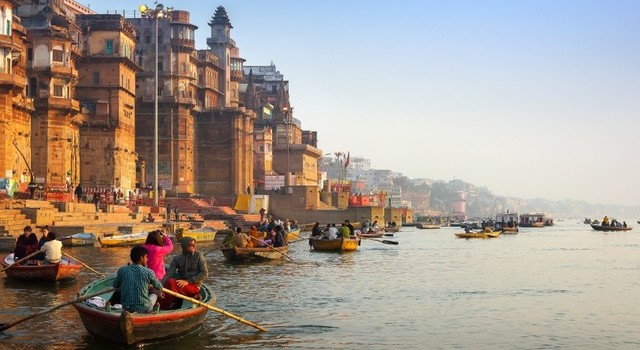 PRECIO INCLUYE:Traslados en transporte con aire acondicionado12 noches de alojamiento en régimen de alojamiento y desayunos en los hoteles mencionados o similares.Almuerzo en el palacio de Samode. Guía local de habla español en Jhansi, Khajuraho, Varanasi y Kathmandu.  Subida en lomo de elefante al Fuerte Amber, Jaipur. (Sujeto a Disponibilidad)Paseo en barco en rio Ganges en Varanasi. Billete de tren en sector Agra-Jhansi en Clase TuristaEntradas en los monumentos (Visita una vez).Guía acompañante de habla Español.Impuestos locales y el servicio de tasas, aplicados en estos momentos.EL PRECIO NO INCLUYE:Boleto aéreo internacional.Tickets internos no incluidos, consultar por suplemento.Cenas en fechas festivas.Visado ni tramite del mismo: https://indianvisaonline.gov.in/visa/index.html.Bebidas (alcohólicas y/o no alcohólicas) Cena en fechas festivas.Todo extra no mencionado en el itinerario.Seguro de viaje.HOTELES PREVISTOS O SIMILARESPRECIOS POR PERSONA EN DÓLARES:SUPLEMENTOS:Media Pensión: 12 cenas. Pensión Completa: 12 almuerzos + 12 cenas.**Los almuerzos y cenas estarán en Restaurantes Locales / HotelesBebidas no incluidas (alcohólicas / no alcohólicas)Tarifa Neta por pasajero. Tarifa puede variar de acuerdo a los impuestos que graben a la fecha.ITINERARIODía 01 Llegada Delhi (Check in 14:00 horas)A su llegada en Delhi, se les dará una bienvenida tradicional. Delhi, una de las ciudades más antiguas del mundo, tiene un excelente ambiente de una ciudad vieja en la Vieja Delhi, y la moderna en Nueva Delhi. La perfecta combinación de mundos viejos y nuevos la convierten en una opción fascinante de explorar. Traslado al hotel. Alojamiento en el hotel. Día 02 DelhiDesayuno. Por la mañana, visita en tour privado del Vieja Delhi. El recorrido incluye la visita de Jama Masjid, con su inmenso patio y cúpulas de mármol. Recorrido por la zona del Fuerte Rojo y Chandni Chowk, formado por un laberinto de callejones. También se visitará el Raj Ghat (Tumba simbólica o Memorial de Mahatma Gandhi). Por la tarde, visita en tour privado de Nueva Delhi, parte moderna de la ciudad construida por los ingleses en el año 1911 como sede administrativa del British Raj. El recorrido incluye Puerta de la India; Qutub Minar, Rashtrapati Bhawan, antigua Residencia del Virrey y hoy Palacio Presidencial, zona de las Embajadas y sus principales calles y avenidas. Para concluir se visitará el Templo Sikh donde podrán asistir a una ceremonia religiosa.Día 03 Delhi – Samode – Jaipur Desayuno.  Por la mañana salida por carretera hacia pequeño pueblo Samode, que cuenta con un maravilloso palacio convertido en hotel, de exquisito lujo oriental.  Almuerzo en el Palacio de Samode. En continuación salida hacia Jaipur, la capital de Rajasthan, también conocida como "La Ciudad Rosa" ya que la ciudad vieja se convirtió en color rosa de terracota en 1876 para dar la bienvenida al Príncipe Alberto.  Traslado al hotel y alojamiento.Día 04 Jaipur – Amber – Jaipur Desayuno. Por la mañana visita al Fuerte Amber donde disfrutarán de un paseo en elefante. El Fuerte Amber, situado en una colina pintoresca y resistente, es una fascinante mezcla de arquitectura Hindú y Mogol. Después darán un paseo por el bellamente restaurado Jal Mahal, un antiguo pabellón real del placer. Por la tarde visita del Palacio de la Ciudad y el museo. Visita al Hawa Mahal o el Palacio de los Vientos, la fachada de cinco pisos y 593 celosías de ventanas de cedazo de piedra, un emblema de la ciudad de Jaipur. También visita al Jantar Mantar o el Observatorio Astronómico. Este es el mayor y mejor conservado de los cinco observatorios construidos por Jai Singh II en diferentes partes del país. Explorarán los exóticos ‘bazares’ de Jaipur para descubrir la riqueza artística de la región. Luego irán a conocer el Templo de Birla para ver el ritual nocturno de culto religioso ceremonia Aarti.  Alojamiento en el hotel.Día 05 Jaipur – Fatehpur Sikri – Agra Desayuno. Por la mañana salida  por  carretera hacia Fatehpur Sikri, capital imperial paralizada en  el  tiempo.  Fue  la  última  ciudad  construida por Akbar y abandonada aparentemente por falta de agua. Continuamos hacia  Agra,  ciudad  que  alternaba  con  Delhi la  capitalidad  del  Imperio  Mogol. Tarde libre para visitar a mercado locales. Alojamiento en el hotel.Día 06 AgraDesayuno. Por la mañana visita del Taj Mahal (Cerrado los viernes), el monumento más fascinante y hermoso de la India. El Taj Mahal fue completado en 1653 DC por el Emperador Mogol Shah Jahan en memoria de su reina favorita, Mumtaz Mahal. Este monumento perfectamente simétrico tomó 22 años de trabajos forzados y 20,000 trabajadores, albañiles y joyeros para la construcción y se encuentra en medio de jardines. También visita al Fuerte de Agra, una imponente fortaleza en las orillas del río Yamuna, construida por el Emperador Mogol Akbar, en 1565 DC. Alojamiento en el hotel.Día 07 Agra – Jhansi (Por tren) – Orcha – Khajuraho Desayuno.  Salida  en  tren  Shatabdi Express (0810/1025 horas) a Jhansi y continuación por carretera a Orcha, antigua capital de un estado principesco  que  cuenta  con  bellos  palacios y templos construidos por sus gobernadores  Bundela  entre  los  siglos  XVI  al XVIII. Visita del Palacio del Raj Mahal. Después  del  almuerzo (pago directo),  continuación  por  carretera a Khajuraho, donde se encuentran los  templos  más  exquisitos  de  la  India construidos entre los siglos X y XI por los reyes Chandela. Alojamiento en el hotel.Día 08 Khajuraho / Varanasi (Por Vuelo**)Desayuno. Por la mañana visitaremos algunos de los 22 templos o nagaras que todavía  quedan. Aunque  presentan  motivos muy  diversos,  las  figuras  más  conocidas son las llamadas, "mithuna" que se alzan sobre elevadas plataformas. A continuación salida en avión a Benarés, la ciudad de las "Mil escalinatas" y además, la más sagrada de la India.  Llegad en Varanasi o Benarés y traslado al hotel. En continuación nos acercaremos a los ghats para presenciar la ceremonia Aarti (ceremonia de adoración al río), inconfundible e única. Alojamiento en el hotel. ** El vuelo Air India (AI-405) se opera solo el lunes, miércoles y sábado por semana todo el año. Día 09 Varanasi / Delhi (Por vuelo)Al amanecer haremos un recorrido en barca por el Ganges, donde contemplaremos a los fieles a lo largo de los ghats, purificándose y realizando sus ofrendas. A continuación  daremos  un  paseo  por  el  laberinto de callejuelas de la ciudad, donde las calles son un escenario de la vida. Regresamos al hotel para el desayuno. A hora prevista traslado al aeropuerto para coger el vuelo hacia Delhi.Llegada en Delhi y traslado al hotel. Alojamiento.Día 10 Delhi / Kathmandu (Por vuelo)Desayuno. A hora prevista traslado al aeropuerto para coger el vuelo hacia Kathmandu.Llegada en Kathmandu y traslado al hotel. Alojamiento en el hotel.Llegada Kathmandú (Check-in: 1200 horas)Llegada a Katmandú y tramites de aduana y a la salida asistencia de su guía. Traslado al Hotel seleccionado. Distribución de las llaves. Tarde libre para aclimatarse. Alojamiento en el Hotel.Katmandú: La capital de Nepal sigue siendo una ciudad fascinante, aunque su misterio ya no es posible encontrarlo en las calles principales que unen Durbar Square con Thamel, que desgraciadamente ya se ven saturadas de coches y taxis, ruidosas motocicletas y miríadas de turistas en pantalón corto (algo que los nepalíes interpretan como una falta de respeto a su cultura). Katmandú tiene actualmente una población aproximada de 300.000 habitantes y está enclavada en un valle de agradable clima subtropical.Día 11 Katmandú – Swayambhunath – Patan – Katmandú Desayuno. Por la mañana visita de Katmandú y Templo Swambhunath. Swayambhunath, está stupa se dice que tiene 2000 años. La estructura principal, está compuesta de un hemisferio de ladrillos y tierra, el cual soporta una espiral cónica con el pináculo en cobre. Pintados sobre los cuatro lados de la base de la espiral están los ojos omniscientes de Buda.  Toda esta área está rodeada de pequeñas stupas y templos. Es uno de los mejores lugares para contemplar toda la ciudad de Katmandú.Durante el recorrido de la misma se visitarán: El Templo de la Diosa viviente, El Templo Kashthamandap, de donde procede el nombre de Katmandú (se cree que este templo fue construido con la madera del tronco de un solo árbol); La Plaza de Durbar, con su conjunto de templos dominados por el palacio de Hanuman Dhoka (antiguo palacio de la realeza Nepalí).Por la tarde vista de Patan.  También conocida como Lalitpur, es la ciudad de las bellas artes. Está rodeada por 4 stupas construidas en el siglo III a.C., por el Emperador Ashok. Durante la visita podrán contemplar: La Plaza de Durbar, El Patan Durbar con su colección de estatuas en bronce, El Templo de Krishna, construido por el rey Siddhi Narsing Malla, El Templo Hiranya Varna Mahabihar y el Templo de Mahabuda.Día 12 Kathmandú – Bhadgaon – Boudnath – Pashupatinath – Kathmandú  Desayuno. Hoy visitaremos Bhadgaon o  Bhaktapur, Pashupatinath y Boudnath. Bhaktapur:- Bhaktapur o Bhadgaon está ubicado a unos 20 km al este de Katmandú y conduzca alrededor 30 min. Bhaktapur es otra ciudad Newar fundada en el siglo noveno. Bhaktapur Durbar Square está ubicado en el centro de Bhaktapur. Bhaktapur tiene los patios del palacio mejor conservado y el centro antiguo de la ciudad en Nepal, y está catalogado como Patrimonio de la Humanidad por la UNESCO por sus obras de arte de la cultura rica, templos, y de madera, metal y piedra.Pashupatinath es el principal templo hinduista de Nepal y atrae también a muchos peregrinos de India. Está a sólo cinco Kilómetros de Kathmandú y se erige a orillas del río Bagmati, en cuyos ghats se levantan cada mañana las piras funerarias para las cremaciones. Pashupatinath es la personificación pacifica de Shiva, siendo uno de los templos consagrados a este Dios más importantes de todo el mundo. El origen del templo también es muy antiguo, pero igualmente fue destruido por los musulmanes que invadieron Nepal en el siglo XIV.Boudnath - a 06 kilómetros al este de Katmandú, es el centro principal del exilio tibetano en Nepal, que se concentra alrededor de la inmensa estupa, la mayor del país. Es también el segundo santuario budista en importancia después de Swayambhunath. Además cera de la estupa hay seis monasterios tibetanos o gompas. Una vez más no se sabe a qué siglo se remontan sus orígenes, pero se suelen situar a mediados del siglo VII. Alrededor de la base giran unos 800 cilindros o ruedas de oraciones con la inscripción del mantra tibetano Om Mani Padme Hum, y se agrupan en cuatro o cinco distribuidos en 147 nichos. También en la base hay incrustadas 108 imágenes del Dhyani Buda Amitabha, una divinidad budista de nuestra Era.Día 13 Salida de Kathmandú  Desayuno. Mañana libre. (Check-out: 1200 horas)A la hora que se indique, traslado al aeropuerto para salir en avión  de regreso a su próximo destino.Fin de los servicios.NOTAS IMPORTANTES:Programa válido para comprar hasta el 20 febrero 2021.Se requiere de un pre-pago de $1,000 para garantizar la reserva. Tarifas no aplican para fechas festivas excepto para el periodo desde 20 de diciembre 2019 hasta 10 de enero 2020. Consultar las tarifas especiales.Equipaje de 15 KG/Persona en Check-in y 07 KG/persona en Cabina están permitidas en todos los vuelos internos.   Equipaje de 20 KG/Persona en Check-in y 07 KG/persona en Cabina en todos los vuelos internacionales.   Tarifa válida para personas individuales, no es válida para grupos.Tarifa no endosable, no reembolsable ni transferible.Tour en grupo mínimo 02 personas.Precios por persona, sujeto a variación sin previo aviso y disponibilidad de espacios.Tipo de cambio referencial en soles S/3.50. GENERALES:Programa no incluye tarjeta de asistencia. Consultar por tarifas.El tiempo de check-in es 14:00 horas y check-out a las 12:00 horas en todos los hoteles. Al no ser un país hispano parlante, hay un número limitado de personas de habla castellana por lo que los traslados de llegada / salida ocasionalmente se podrán realizar con representante en habla inglesa. Gracias por su comprensión.En India la habitación triple puede ser una habitación doble con una cama adicional supletoria. Sus condiciones de confort son más reducidas que las dobles. En los hoteles de categoría Deluxe no hay habitación triple.Para la visita de India, se requiere pasaporte original con validez mínima de 06 meses y una visa de entrada. En caso de fluctuaciones en la tasa de cambio, los precios arriba mencionados cambiarán. Hay un número limitado de elefantes con licencia en el Fuerte de Amber y, a veces, no hay suficientes elefantes disponibles debido al creciente número de viajeros. También, a veces, el paseo en elefante no está operativo durante las fiestas religiosas. En este tipo de situaciones, tendremos que utilizar Jeep como una alternativa para subir al fuerte.Tarifas NO son válidas para: Semana Santa, Fiestas Patrias, Navidad, Año Nuevo, grupos, días festivos en Perú y en destino, ferias, congresos y blackouts.El pago final debe de recibirse como máximo 45 días antes de la salida del Tour.Tarifas solo aplican para peruanos y residentes en el Perú. En caso no se cumplan el requisito, se podrá negar el embarque o se cobrara al pasajero un nuevo boleto de ida y vuelta con tarifa publicada y en la clase disponible el día del vuelo.No reembolsable, no endosable, ni transferible. No se permite cambios. Todos los tramos aéreos de estas ofertas tienen que ser reservados por DOMIREPS. Precios sujetos a variación sin previo aviso, tarifas pueden caducar en cualquier momento, inclusive en este instante por regulaciones del operador o línea aérea. Sujetas a modificación y disponibilidad al momento de efectuar la reserva. Consultar antes de solicitar reserva.Los traslados aplica para vuelos diurnos, no valido para vuelos fuera del horario establecido, para ello deberán aplicar tarifa especial o privado. Consultar.Los traslados incluidos en los programas son en base a servicio regular, es decir en base a grupos de pasajeros por destino. El pasajero debe tener en cuenta que todos los traslados de llegada y salida del aeropuerto, hotel y las excursiones, deberá de esperar al transportista, en el lugar indicado y horario establecido (la información de horarios se les comunicará en el destino final). Si esto no sucediera, el transportista no está en la obligación de esperar o buscar al pasajero y continuará con su ruta programada. Por lo tanto, si el pasajero no cumple con los horarios establecidos y no accede a su servicio, no es responsabilidad del transportista; ni está sujeto a reclamaciones o reembolsos hacia la entidad prestadora del servicio. La empresa no reconocerá derecho de devolución alguno por el uso de servicios de terceros ajenos al servicio contratado, que no hayan sido autorizados previamente por escrito por la empresa.Media Pensión ó Pensión completa y/o comidas no incluye bebidas.Es necesario que el pasajero tome en cuenta el peso de la maleta permitida por la línea aérea; autocar o conexión aérea. Tener en consideración que las habitaciones triples o cuádruples solo cuentan con dos camas. Habitaciones doble twin (dos camas) o doble matrimonial, estarán sujetas a disponibilidad hasta el momento de su check in en el Hotel. En India la habitación triple puede ser una habitación doble con una cama adicional supletoria. Sus condiciones de confort son más reducidas que las dobles. En los hoteles de categoría Deluxe no hay habitación triple.El pasajero se hace responsable de portar los documentos solicitados para realizar viaje (vouchers, boletos, entre otros) emitidos y entregados por el operador. Es indispensable contar con el pasaporte vigente con un mínimo de 6 meses posterior a la fecha de retorno. Domireps no se hace responsable por las acciones de seguridad y control de aeropuerto, por lo que se solicita presentar y contar con la documentación necesaria al momento del embarque y salida del aeropuerto. Visas, permisos notariales, entre otra documentación solicitada en migraciones para la realización de su viaje, son responsabilidad de los pasajeros. Domireps no se hace responsable por los tours o servicios adquiridos a través de un tercero inherente a nuestra empresa, tomados de manera adicional a los servicios emitidos por los asesores de nuestra empresa. Domireps no se hace responsable en caso de desastres naturales, paros u otro suceso ajeno a los correspondientes del servicio adquirido. En tal sentido, la empresa no resulta responsable del perjuicio o retraso originado por circunstancia ajenas a su control (sean causas fortuitas, fuerza mayor, pérdida, accidentes o desastres naturales, además de la imprudencia o responsabilidad del propio pasajero). Precios y taxes actualizados al día 15 octubre 2019. CATEGORÍAHOTELESPrimeraDelhi: Royal Plaza Jaipur: Hotel Marigold Agra: Clarks ShirazKhajuraho: Ramada KhajurahoVaranasi: Rivatas by IdealDelhi: The Glitz Westend InnKathmandu: Tibet InternationalSuperior Delhi: The Leela Ambience Jaipur: Hilton JaipurAgra: RadissonKhajuraho: Radisson Jass Varanasi: Radisson VaranasiDelhi: Novotel Aerocity Delhi Kathmandu: Soaltee Crown PlazaDeluxeDelhi: Shangri La ErosJaipur: ITC RajputanaAgra: ITC MughalKhajuraho: Lalit Temple ViewVaranasi: Taj Gateway GangesDelhi: Pullman Aerocity DelhiKathmandu: Hyatt Regency CATEGORÍA SIMPLEDOBLEFECHA DE VIAJEPrimeraUSD$ 2,385USD$ 1,719 Salidas del 01 abril 2020 al 30 septiembre 2020Superior  USD$ 2,709 USD$ 1,895Salidas del 01 abril 2020 al 30 septiembre 2020DeluxeUSD$ 3,339USD$ 2,209Salidas del 01 abril 2020 al 30 septiembre 2020CATEGORÍA SIMPLEDOBLEFECHA DE VIAJEPrimeraUSD$ 2,845 USD$ 1,959Salidas del 01 octubre 2020 al 30 marzo 2021Superior  USD$ 3,345 USD$ 2,225Salidas del 01 octubre 2020 al 30 marzo 2021DeluxeUSD$ 4,135 USD$ 2,615Salidas del 01 octubre 2020 al 30 marzo 2021CATEGORÍASMEDIA PENSIÓNPENSIÓN COMPLETAPrimeraUSD$ 229USD$ 515Superior USD$ 275USD$ 649DeluxeUSD$ 379USD$ 876AÉREOS INTERNOS Khajuraho-Varanasi-Delhi- Katmandú $609